Referat fra rådsmøte nr. 3Dato: 29.05.13Tid: 09:00 – 12:00 Sted: København, Radisson Blu Royal HotelDagsorden:26.3.2013 Godkjenning av innkalling og dagsorden27.3.2013 Godkjenning av referat fra rådsmøte nr. 2/1328.3.2013 Orienteringssaker29.3.2013 Høringer30.3.2013 Oppsummering av studieturen31.3.2013 Utviklingsredegjørelsen og arbeidsgruppene32.3.2013 Samfunnskontrakten og voksne33.3.2013 Kvalitetsvurderingssystem34.2.2013 Eventuelt26.3.2013 Godkjenning av innkalling og dagsordenVedtak:	Godkjennes27.3.2013 Godkjenning av referat fra rådsmøte nr. 2/13Vedtak:	Godkjennes28.3.2013 Orienteringssaker	- Orientering fra konferanse: Margareth Skogstad orienterer om deltakelse på konferansen Brukerforum for likeverdig utdanning tidligere i vår. Tema for konferansen var blant annet høring om inntak til videregående opplæring, tilskudd som følger lærlinger med særlige behov og erfaring med å bruke systemet for tilrettelegging for elever med særlige behov. Rådet diskuterte saken, og det kom opp særlig to problemer knyttet til saksbehandlingen av tilskuddsordningen for lærlinger med særskilte behov. For det første må lærebedriftene være sikret et fast beløp i tilskudd for det opplæringsansvaret de tar for lærlinger og lærekandidater med særskilte behov. Situasjonen i dag er at satsen for bedriftene kan reduseres dersom det er mange som søker. For det andre er søknadsbehandlingstiden for tilskudd for lang. Lærebedriftene må først søke tilskudd hos fylkeskommunene, som igjen søker Utdanningsdirektoratet om midler. Dette utgjør til sammen en lang prosess som ofte kan ta opptil ett år. Resultatet er at lærebedrifter og opplæringskontor kvier seg for å sette i gang med en søknadsprosess. Dette fører til at lærebedriftenes og opplæringskontorenes vilje til å ta inn lærlinger og lærekandidater med særskilt behov blir lavere. Rådet er enig om å sende et brev til Utdanningsdirektoratet og Kunnskapsdepartementet for å påpeke urimeligheten i denne ordningen. Arbeidsutvalget (AU) vil behandle saken videre.	Vedtak:	Rådet tar saken om konferanse til orientering. AU vil utforme et brev til Udir og KD om 	tilskuddsordningen for lærlinger og lærekandidater med særskilte behov.29.3.2013 Høringer	- Forslag til endring i fagprøven for kulde- og varmepumpemontørfagetUtdanningsdirektoratet har sendt på høring forslag til endringer i vurderingskapitlet i læreplanen for kulde- og varmepumpemontørfaget. Endringen gjelder lengden på fagprøven. Rådet er enig i å ikke besvare denne høringen.	Vedtak:	Rådet avgir ikke høringsuttalelse	- Ny forskrift til fagskolelovenKunnskapsdepartementet har sendt på høring forslag til ny forskrift til fagskoleloven. De faglige rådene er ikke oppført som høringsinstans. Sekretariatets vurdering er at forslag til ny forskrift til fagskoleloven ikke ligger innenfor de faglige rådenes ansvarsområde og at rådene således avstår fra å gi høringsuttalelse. Rådet er enig i å ikke besvare denne høringen. 	Vedtak:	Rådet avgir ikke høringsuttalelse30.3.2013 Oppsummering av studieturenRådet har gjennomført oppnevningsperiodens studietur i København og Fredrecia i Danmark 27. og 28.05.13. Rådet oppsummerte erfaringer fra studieturen og diskuterer oppfølging. Temaet for studiebesøket var kompetanse i næringsmiddelindustrien, og hensikten var å få vite mer om hvordan Danmark har innrettet sin yrkesfaglige utdanning til denne bransjen. Rådet er enig i at studieturen var nyttig og at det kom mange innspill som rådet kan ta med seg i det videre arbeidet. Under møtet med Ministeriet for børn og undervisning fikk rådet innsikt i det danske fagopplæringssystemet. Rådet diskuterte fordeler med det danske systemet slik som vekslingsmodellen og en tett involvering av partene i arbeidslivet, men også utfordringer knyttet til frafall og rekruttering.Ved Industriens Uddannelser fikk rådet en presentasjon av prosessoperatøren, en fagutdanning der teknisk kompetanse var hovedfokuset. Rådet besøkte så en bedrift og fikk innblikk i hvordan en lærling i faget arbeidet, før vi besøkte den tekniske skolen der lærlingen blir undervist. Rådet diskuterte det norske lærefaget industriell matproduksjon og hvilke krav til teknisk kompetanse som bransjen har behov for. Læreplanmålene i faget er mulig å tilpasse, men utfordringen ligger i Vg1 restaurant og matfag og Vg2 matfag, som per i dag har lite fokus på industriell matproduksjon. Her er lærerkompetanse og utstyrssituasjonen to sentrale problemstillinger. I Norge bør man trolig koble faget tettere opp mot automasjonsfaget fra TIP. I Sør Trøndelag holder de nå på å lage et samarbeid mellom disse to fagene. For å innhente kompetanse innen slike problemstillinger, vil det kunne være nødvendig at rådet oppretter fagutvalg på tvers av utdanningsprogram, for eksempel i denne saken med TIP.     Et annet moment som rådet diskuterte var overganger oppover. Det bør være større sammenheng mellom innholdet i utdanningen på videregående nivå og den tilsvarende utdanningen innen fagskolen. Per i dag er det et kompetansegap. På fagskoleutdanning for mat er det mye fokus på næringsmiddelkjemi og matematikk. Dette bør i større grad ble en del av læreplanene innen restaurant og matfag, slik at overgangen til nivået etter fagbrev blir glidende. Det blir foreslått å invitere en fagskole til et rådsmøte for å drøfte problemstillingen. AU tar med dette forslaget. 	Vedtak: 	Rådet tar med seg relevante erfaringer fra Danmark for vårt arbeid med utvikling av faget 	industriell matproduksjon.31.3.2013 Utviklingsredegjørelsen og arbeidsgruppeneVed forrige rådsmøte oppnevnte rådet to arbeidsgrupper, et for matfagene og et for kokk- og servitørfagene. Arbeidsgruppene vil forberede en besvarelse av utviklingsredegjørelsen, mens rådet vil sluttbehandle saken før innlevering til Utdanningsdirektoratet ved årsskiftet. Rådet diskuterte hvordan prosessen for arbeidsgruppene bør legges opp fram mot levering av utviklingsredegjørelsen og for rådets oppnevningsperiode. Foreningen for matfagenes opplæringskontor (FMO) ønsker å ha kontakt med arbeidsgruppen for matfag, og rådet bør dermed også diskutere hvordan arbeidsgruppene kan innhente informasjon. Rådets to representanter i arbeidsgruppa for kokk- og servitørfag orienterte om deres arbeid så langt. Gruppa har hatt et møte, der de gjennomgikk spørsmålene i utviklingsredegjørelsen. Gruppen er kun tre medlemmer, og er avhengig av innspill i sitt arbeid. Rådet er enig i at det er viktig å se en sammenheng i hele strukturen i utdanningsprogrammet, og ikke kun lærefagene på Vg3-nivå. Å sikre økt rekruttering til restaurant- og matfag er en av hovedformålene med dette arbeidet. Et sentralt spørsmål her er hvordan klare å friste ungdommen med fagene som tilby innen utdanningsprogrammet og samtidig utdanne fagarbeidere med kompetanse som arbeidslivet har behov for. Det er lite tekst i læreplanene som kan og bør endres, men overgangen mellom fagene er viktig. Arbeidsgruppen for matfag har ikke hatt sitt første møte.Det blir foreslått at rådet inviterer til arbeidsmøte der relevante bransjeorganisasjoner inviteres for å gjennomgå og diskutere problemstillinger knyttet til fagene og strukturen innen utdanningsprogrammet. Rådet diskuterte muligheten for å legge et slikt møte i forbindelse med NHOs landskonferansen for kompetanse innen reiseliv og matindustrien 24. og 25. oktober. En annen mulighet er å sende ut skriftlige høringer og sende til aktuelle bransjeorganisasjoner.  Rådssekretær klargjorde spørsmål om økonomi knyttet til arbeidsgruppene. Sekretariatet dekker reise- og diettkostnader for gruppenes medlemmer. Hvis mulig, oppfordres gruppene til å legge møtene i forbindelse med rådsmøter. Kostnader til møterom og lunsj i forbindelse med et eget diskusjonsmøte med bransjeorganisasjonene vil også kunne dekkes. Rådet vil følge opp saken ved å sette det opp til diskusjon ved hvert rådsmøte fram mot nyttår.	Vedtak:	AU vil jobbe videre med å få på plass et møte fortrinnsvis i forbindelse med 	landskonferansen. Arbeidsgruppene vil fortsette sitt arbeid innen de gitte økonomiske 	rammene med å skissere konkrete problemstilling.32.3.2013 Samfunnskontrakten og voksneEn av Samfunnskontraktens tre målsettinger er å øke antall voksne som tar fagbrev. Utdanningsdirektoratet har sendt de faglige rådene en bestilling der rådene blir bedt om å foreslå tiltak for å øke antall voksne som tar fag/ svennebrev.Rådet diskuterte saken kort ved rådsmøte nr. 2, og fortsatte nå diskusjonen. En utfordring for voksne er at videregående opplæring i større grad har blitt en ungdomsutdanning. Samtidig er det mindre attraktivt for voksne å søke seg inn i fagopplæringa. Rådet har fått signaler om at enkelte fylkeskommuner ikke prioriterer formidling og tilrettelegging for voksne søkere til læreplasser, siden det er stort fokus på oppfylling av ungdomsretten. For skoler med to Vg1-klasser og kun én Vg2-klasse innen utdanningsprogrammet, har rådet erfaring med voksne som ikke kommer inn på andre året. Bakgrunnen er at voksenretten står svakere enn ungdomsretten. Forskjeller i tilskudd til lærebedriftene for lærlinger med ungdomsrett- og voksenrett, gjør også at voksne kommer i andre rekke. Rådet diskuterte videre hvordan en fireårig yrkesfagsutdanning er et for langt tidsperspektiv for de fleste voksne. Voksne kandidater er en differensiert gruppe der noen har behov for mer opplæring enn andre. Eksempelvis kan nevnes at det kun gis 6 måneders godskriving for gjennomført studieforberedende utdanning. Slik bør voksne i større grad ha mulighet til å bli realkompetansevurdert for den yrkes- og livserfaringen de allerede besitter. Realkompetansevurdering er derimot avhengig av et robust system for individuell vurdering av kompetanse der arbeidsgiver er tett involvert. Erfaringene med forsøk som gjennomføres innen helsefagene i Oslo er relevante, der voksne får skrevet av flere måneder av læretiden basert på den enkeltes kompetanse. Det blir påpekt at en slik ordning ikke må overlappe praksiskandidatordningen. Det faglige rådet ønsker også å fremme yrkesfaglig påbygging som et tiltak for å øke antallet voksne lærlinger. Tiltaket er også nevnt i Meld. St. nr. 20. Yrkesfaglig påbygging ble benyttet tidligere, med eksempelvis femmåneders kurs innen kokkfaget. Rådet mener voksne må få tilbud om kortere modulbaserte kurs som er tilpasset den enkeltes situasjon. På grunn av geografiske utfordringer med gjennomføring av teoriundervisning i fylkeskommunene, bør slike kurs også kunne være nettbaserte	Vedtak:	Rådsekretær vil sende et utkast til rådet for godkjenning besvarelse basert på diskusjonen 	ovenfor.33.3.2013 KvalitetsvurderingssystemUtdanningsdirektoratet utvikler nå et kvalitetsvurderingssystem som skal gjøre opplæringen bedre for elevene og lærlingene. De faglige rådene har tidligere fått presentert kvalitetsvurderingssystemet på fellesmøter. Sist på årets fellessamling for SRY og faglige råd 18.4.2013 på Gardermoen.Direktoratet vil høre de faglige rådenes mening om dette arbeidet, og ber om en tilbakemelding på dokumentet «Kvalitet i opplæringen». AU har behandlet saken, og foreslår at det opprettes en arbeidsgruppe som kan lage et utkast til besvarelse for rådet. Rådet er enig i forslaget og følgene melder seg:Cecilie Hänninen, Merete Helland, Kristin Bergundhaugen, Espen Lynghaug og Margareth Skogstad. Rådet er enige i at Espen leder gruppen. Gruppen avtaler seg i mellom for møtetidspunkt.	Forslag til vedtak:	Rådet nedsetter en arbeidsgruppe med medlemmene nevnt ovenfor.34.3.2013 Eventuelt- Søknadsbehandling av nye læremidlerRådssekretær orienterer om saken. Det er behov for representanter til søknadsbehandling til nye læremidler til fag innen vårt utdanningsprogram. Rådet er enig i at varamedlem Helga Hjeltnes mottar en forespørsel og at Cecilie Hänninen deltar. - Innhold til fylkesbesøk: Rådssekretær orienterer om saken. Rådet bør gi en tilbakemelding til fylkeskommunen i Rogaland om ønsket innhold til programmet. Rådet diskuterer saken og er enig i følgende punkter:	- fylkeskommunenes arbeid med realkompetansevurdering 	- informasjon fra skoler som satser særlig på å hindre frafall 	- omvisning på hotellhøyskolen for å få informasjon om et ettårig studieløp som retter seg 	mot kandidater med relevant fagbrev 	- tett dialog med Y-nemnda for å få innspill om relevante problemstillinger i fylket Rådet er også interessert i å besøke Måltidens hus, Gastronomisk institutt og Miljøgartneriet ved Kviemarka.Vår saksbehandler: Benedicte Helgesen BergsengVår saksbehandler: Benedicte Helgesen BergsengVår saksbehandler: Benedicte Helgesen BergsengVår dato:29.05.2013Vårreferanse:2013/583Vår dato:29.05.2013Vårreferanse:2013/583Deres dato:Deres referanse: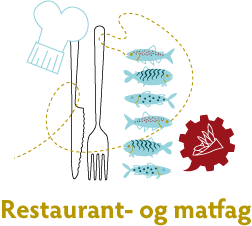 Tilstede:Fra arbeidsgiversiden:Fra arbeidstakersiden:Cecilie Hänninen (NHO Mat og Drikke) Bjørn Johansen (NNN)Espen Lynghaug (NHO Mat og Landbruk)Merete Helland (NNN)Terje Tidemann (vara,NHO Reiseliv)Arild Løvaas (YS, Delta)Skolesiden/utdanningsmyndigheter:Elevorganisasjonen:Margareth Skogstad (Utdanningsforbundet)-Geir Rune Larsen (Utdanningsforbundet)Kristin Bergundhaugen(KS)Utdanningsdirektoratet:Terje Moen (vara, Skolenes Landsforbund)Benedicte H. Bergseng (rådssekretær)Forfall:Marianne Hellerud (uten vara, KS)Uzma Iljas (tilstede deler av møtet)Chris Dani Nenningsland (uten vara, EO)Erna Hamrum (vara representert, Skolenes Landsforbund)Eddy Kjær (vara representert, NHO Reiseliv)Frank Schistad (uten vara, Fellesforbundet)